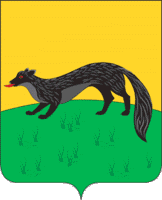 СОВЕТ НАРОДНЫХ ДЕПУТАТОВГОРОДСКОГО ПОСЕЛЕНИЯ – ГОРОД БОГУЧАРБОГУЧАРСКОГО МУНИЦИПАЛЬНОГО РАЙОНА ВОРОНЕЖСКОЙ ОБЛАСТИРЕШЕНИЕ   от  «25» декабря 2015 г.   № 25			                                             г. БогучарОб утверждении Положения о принципах организации и функционирования системы документов стратегического планирования в городском поселении – город Богучар Богучарского муниципального района  В соответствии с  Федеральными законами от 06.10.2003 № 131-ФЗ «Об общих принципах организации местного самоуправления в Российской Федерации», от 28.06.2014  № 172-ФЗ «О стратегическом планировании в Российской Федерации», Законом Воронежской области от 19.06.2015 № 114-ОЗ «О стратегическом  планировании в Воронежской области», в целях повышения качества стратегического планирования  и управления развитием городского поселения – город Богучар, Совет народных депутатов городского поселения – город Богучар Богучарского  муниципального района Воронежской области решил: 1. Утвердить Положение о принципах организации и функционирования системы документов стратегического планирования в городском поселении – город Богучар Богучарского муниципального района Воронежской области согласно приложению.2. Контроль за исполнением настоящего решения возложить на постоянную комиссию Совета народных депутатов городского поселения – город Богучар по  бюджету, налогам, финансам и предпринимательству, депутатской этике, торговле, общественному питанию, законности и правопорядку (Слепых В.Т.) и главу администрации городского поселения – город Богучар Богучарского муниципального района Воронежской области Нежельского И.М.Глава  городского поселения – город Богучар                                                     В.Д. Енин                                                                                                                   Приложениек решению Совета народных депутатовгородского поселения – город Богучар                                                                                    от 25.12.2015 № 25Положение о принципах организации и функционирования системы документов стратегического планирования в городском поселении – город Богучар Богучарского муниципального района Воронежской областиОбщие принципы организации работы по стратегическому планированию1.1.  Положение о принципах организации и функционирования системы документов стратегического планирования в городском поселении – город Богучар Богучарского муниципального района Воронежской области (далее – Положение) определяет:- основные принципы организации и функционирования системы документов стратегического планирования в городском поселении – город Богучар Богучарского муниципального района Воронежской области в соответствии с задачами, определенными Федеральным законом от 28.06.2014 № 172-ФЗ «О стратегическом планировании в Российской Федерации», Законом Воронежской области от 19.06.2015 № 114-ОЗ «О стратегическом планировании в Воронежской области»; - полномочия и отношения участников стратегического планирования в городском поселении – город Богучар Богучарского муниципального района Воронежской области; - порядок мониторинга и контроля реализации документов стратегического планирования в городском поселении – город Богучар Богучарского муниципального района Воронежской области.1.2. Документы стратегического планирования городского поселения – город Богучар Богучарского муниципального района Воронежской области разрабатываются в рамках целеполагания, прогнозирования, планирования и программирования.1.3. К документам стратегического планирования городского поселения – город Богучар Богучарского муниципального Воронежской области относятся:1) стратегия социально-экономического развития городского поселения – город Богучар  Богучарского муниципального района;2) план мероприятий по реализации стратегии социально-экономического развития городского поселения – город Богучар;3) муниципальные программы городского поселения – город Богучар.1.4. К разработке документов стратегического планирования городского поселения – город Богучар Богучарского муниципального района Воронежской области могут привлекаться объединения профсоюзов и работодателей, общественные, научные и иные организации с учетом требований законодательства Российской Федерации о государственной, коммерческой, служебной и иной охраняемой законом тайне.1.5. Участники стратегического планирования в городском поселении – город Богучар:Совет народных депутатов городского поселения – город Богучар Богучарского муниципального района Воронежской области;глава администрации городского поселения – город Богучар Богучарского муниципального района Воронежской области;администрация городского поселения – город Богучар Богучарского муниципального района Воронежской области;иные органы и организации в случаях, предусмотренных законодательством Российской Федерации, Воронежской области, нормативными правовыми актами городского поселения – город Богучар.1.6. Полномочия участников стратегического планирования в городском поселении – город Богучар Богучарского муниципального района Воронежской области:1.6.1. К полномочиям Совета народных депутатов городского поселения – город Богучар  Богучарского муниципального района  относятся:1) рассмотрение и утверждение стратегии социально-экономического развития городского поселения – город Богучар Богучарского муниципального района Воронежской области (изменений в стратегию социально-экономического развития городского поселения – город Богучар Богучарского муниципального района Воронежской области);1.6.2. К полномочиям администрации городского поселения – город Богучар Богучарского муниципального района Воронежской области относятся:1) определение:а) долгосрочных целей и задач муниципального управления и социально-экономического развития городского поселения – город Богучар, согласованных с приоритетами и целями социально-экономического развития Российской Федерации и Воронежской области, Богучарского муниципального района;б) порядка разработки и корректировки стратегии социально-экономического развития городского поселения;в) порядка осуществления мониторинга реализации документов стратегического планирования городского поселения;г) порядка осуществления контроля реализации документов стратегического планирования городского поселения;2) утверждение (одобрение):а) плана мероприятий по реализации стратегии социально-экономического развития городского поселения;б) муниципальных программ;3) обеспечение согласованности и сбалансированности документов стратегического планирования городского поселения – город Богучар  Богучарского муниципального района Воронежской области;4) осуществление мониторинга и контроля реализации документов стратегического планирования по вопросам, находящимся в ведении администрации городского поселения – город Богучар Богучарского муниципального района Воронежской области;5) осуществление контроля за соблюдением нормативных и методических требований к документам стратегического планирования городского поселения – город Богучар Богучарского муниципального района Воронежской области, включая требования к последовательности и порядку их разработки и корректировки;6) подготовка ежегодного отчета о ходе исполнения плана мероприятий по реализации стратегии социально-экономического развития городского поселения – город Богучар Богучарского муниципального района Воронежской области;7) иные полномочия в сфере стратегического планирования, определенные законодательством Российской Федерации, Воронежской области, Богучарского муниципального района, муниципальными нормативно-правовыми актами.2. Стратегия социально-экономического развития городского  поселения – город Богучар Богучарского муниципального района Воронежской области2.1. Стратегия социально-экономического развития городского        поселения – город Богучар  Богучарского муниципального района Воронежской области разрабатывается на долгосрочный период в целях определения приоритетов, целей и задач социально-экономического развития городского поселения – город Богучар Богучарского муниципального района, согласованных с приоритетами и целями социально-экономического развития Российской Федерации,  Воронежской области, Богучарского муниципального района.2.2. Стратегия социально-экономического развития городского   поселения – город Богучар  Богучарского муниципального района Воронежской области содержит:1) оценку достигнутых целей и задач социально-экономического развития городского поселения – город Богучар Богучарского муниципального района Воронежской области и текущего уровня конкурентоспособности;2) приоритеты, цели, задачи и направления социально-экономической политики городского поселения – город Богучар Богучарского муниципального района Воронежской области;3) показатели достижения целей и задач социально-экономического развития городского поселения – город Богучар Богучарского муниципального района Воронежской области;4) сроки и этапы реализации стратегии социально-экономического развития городского поселения – город Богучар Богучарского муниципального района Воронежской области;5) оценку финансовых ресурсов, необходимых для реализации стратегии социально-экономического развития городского поселения – город Богучар Богучарского муниципального района Воронежской области;6) ожидаемые результаты реализации стратегии социально-экономического развития городского поселения – город Богучар Богучарского муниципального района Воронежской области;7) иные положения, определяемые законами Воронежской области, муниципальными нормативными правовыми актами.2.3. Стратегия социально-экономического развития городского   поселения – город Богучар Богучарского муниципального района Воронежской области является основой для разработки муниципальных программ и плана мероприятий по реализации стратегии социально-экономического развития городского поселения.2.4. Стратегия социально-экономического развития городского       поселения – город Богучар Богучарского муниципального района Воронежской области утверждается решением Совета народных депутатов городского поселения – город Богучар Богучарского муниципального района Воронежской области.2.5. Порядок разработки и корректировки стратегии социально-экономического развития городского поселения – город Богучар Богучарского муниципального района Воронежской области определяются администрацией городского поселения – город Богучар Богучарского муниципального района Воронежской области.2.6. Корректировка стратегии социально-экономического развития городского поселения – город Богучар Богучарского муниципального района Воронежской области осуществляется в случае необходимости при изменении внешних и внутренних факторов, оказывающих существенное влияние на социально-экономическое развитие.3. План мероприятий по реализации стратегии социально-экономического развития городского поселения – город Богучар Богучарского муниципального района3.1. План мероприятий по реализации стратегии социально-экономического развития городского поселения – город Богучар Богучарского муниципального района Воронежской области разрабатывается на основе положений стратегии социально-экономического развития городского поселения – город Богучар Богучарского муниципального района Воронежской области на период реализации стратегии социально-экономического развития городского поселения – город Богучар Богучарского муниципального района Воронежской области с учетом основных направлений деятельности правительства Воронежской области, администрации Богучарского муниципального района, администрации городского поселения.3.2. Корректировка плана мероприятий по реализации стратегии социально-экономического развития городского поселения – город Богучар Богучарского муниципального района Воронежской области осуществляется постановлением администрации городского поселения – город Богучар Богучарского муниципального района Воронежской области.3.3. План мероприятий по реализации стратегии социально-экономического развития Богучарского муниципального района Воронежской области содержит:1) этапы реализации стратегии социально-экономического развития городского поселения – город Богучар Богучарского муниципального района Воронежской области, выделенные с учетом установленной периодичности бюджетного планирования: три года (для первого этапа реализации стратегии социально-экономического развития городского поселения – город Богучар Богучарского муниципального района Воронежской области и текущего периода бюджетного планирования) и три - шесть лет (для последующих этапов и периодов);2) цели и задачи социально-экономического развития городского поселения – город Богучар Богучарского муниципального района Воронежской области, приоритетные для каждого этапа реализации стратегии;3) показатели реализации стратегии социально-экономического развития городского поселения – город Богучар Богучарского муниципального района Воронежской области и их значения, установленные для каждого этапа реализации стратегии социально-экономического развития городского поселения – город Богучар Богучарского муниципального района Воронежской области;4) комплексы мероприятий и перечень муниципальных программ городского поселения – город Богучар Богучарского муниципального района Воронежской области, обеспечивающие достижение на каждом этапе реализации стратегии долгосрочных целей, задач и приоритетов социально-экономического развития городского поселения – город Богучар Богучарского муниципального района Воронежской области, указанных в стратегии социально-экономического развития городского поселения – город Богучар Богучарского муниципального района Воронежской области;5) иные положения, определяемые администрацией городского        поселения – город Богучар Богучарского муниципального района Воронежской области.3.4. План мероприятий по реализации стратегии социально-экономического развития городского поселения – город Богучар Богучарского муниципального района Воронежской области утверждается постановлением администрации городского поселения – город Богучар Богучарского муниципального района Воронежской области.4. Муниципальные программы городского поселения – город Богучар Богучарского муниципального района  Воронежской области4.1. Муниципальные программы городского поселения – город Богучар Богучарского муниципального района Воронежской области разрабатываются в соответствии с целями, задачами и приоритетами социально-экономического развития, определенными стратегией социально-экономического развития городского поселения – город Богучар Богучарского муниципального района Воронежской области. Сроки реализации муниципальных программ определяются администрацией городского поселения – город Богучар Богучарского муниципального района Воронежской области.4.2. Перечень муниципальных программ городского поселения – город Богучар Богучарского муниципального района Воронежской области утверждается распоряжением администрации городского поселения – город Богучар Богучарского муниципального района Воронежской области.4.3. Порядок разработки, реализации и оценки эффективности муниципальных программ городского поселения – город Богучар Богучарского муниципального района Воронежской области утверждается постановлением администрации городского поселения – город Богучар Богучарского муниципального района Воронежской области.4.4. Муниципальные программы городского поселения – город Богучар Богучарского муниципального района Воронежской области утверждаются постановлениями администрации в соответствии с Бюджетным кодексом Российской Федерации.5. Общественное обсуждение проектов документов стратегического планирования в городском поселении – город Богучар Богучарского муниципального района Воронежской области5.1. Проекты документов стратегического планирования городского поселения – город Богучар Богучарского муниципального района Воронежской области подлежат общественному обсуждению.5.2. Форма, порядок и сроки общественного обсуждения проектов документов стратегического планирования городского поселения – город Богучар Богучарского муниципального района Воронежской области определяются администрацией городского поселения – город Богучар Богучарского муниципального района Воронежской области.5.3. Замечания и предложения, поступившие в ходе общественного обсуждения проектов документов стратегического планирования городского поселения – город Богучар Богучарского муниципального района Воронежской области, рассматриваются  ответственным за разработку соответствующего документа стратегического планирования.5.4. В целях обеспечения открытости и доступности информации об основных положениях документов стратегического планирования городского поселения – город Богучар Богучарского муниципального района Воронежской области, их проекты подлежат размещению на официальном сайте администрации городского поселения – город Богучар Богучарского муниципального района.6. Реализация документов стратегического планирования в городском  поселении – город Богучар Богучарского муниципального района Воронежской области6.1. Положения стратегии социально-экономического развития городского поселения – город Богучар Богучарского муниципального района Воронежской области детализируются в муниципальных программах городского поселения – город Богучар Богучарского муниципального района Воронежской области с учетом необходимости ресурсного обеспечения. Муниципальные программы городского поселения – город Богучар Богучарского муниципального района Воронежской области, необходимые для реализации стратегии социально-экономического развития городского поселения – город Богучар Богучарского муниципального района Воронежской области, определяются администрацией городского поселения  и включаются в перечень муниципальных программ администрацией городского поселения – город Богучар Богучарского муниципального района.6.2. Реализация стратегии социально-экономического развития городского поселения – город Богучар Богучарского муниципального района Воронежской области осуществляется путем разработки плана мероприятий по реализации стратегии.Комплексы мероприятий по реализации основных положений стратегии социально-экономического развития городского поселения – город Богучар Богучарского муниципального района Воронежской области и перечень муниципальных программ включаются в план мероприятий по реализации стратегии.6.3. Ежегодно проводится оценка эффективности реализации каждой муниципальной программы. 6.4. Администрация городского поселения – город Богучар Богучарского муниципального района Воронежской области готовит ежегодный отчет о ходе исполнения плана мероприятий по реализации стратегии.7. Порядок осуществления мониторинга и контроля реализации документов стратегического планирования городского поселения – город Богучар Богучарского муниципального района  Воронежской области7.1. Целью мониторинга реализации документов стратегического планирования является повышение эффективности функционирования системы стратегического планирования, осуществляемого на основе комплексной оценки основных социально-экономических и финансовых показателей, содержащихся в документах стратегического планирования, а также повышение эффективности деятельности участников стратегического планирования по достижению в установленные сроки запланированных показателей социально-экономического развития городского поселения – город Богучар Богучарского муниципального района Воронежской области.7.2. Порядок осуществления мониторинга реализации документов стратегического планирования устанавливается постановлением администрации городского поселения – город Богучар Богучарского муниципального района.7.3. Документами, в которых отражаются результаты мониторинга реализации документов стратегического планирования, являются:- ежегодный отчет главы администрации городского поселения – город Богучар Богучарского муниципального района Воронежской области о результатах деятельности администрации;- сводный годовой отчет  о ходе реализации муниципальных программ городского поселения – город Богучар Богучарского муниципального района Воронежской области.7.4. Порядок подготовки ежегодных отчетов главы администрации городского  поселения – город Богучар Богучарского муниципального района  Воронежской области о результатах деятельности администрации определяется постановлением администрации городского поселения – город Богучар  Богучарского муниципального района.7.5. Документы, в которых отражаются результаты мониторинга реализации документов стратегического планирования городского           поселения – город Богучар Богучарского муниципального района Воронежской области, подлежат размещению на официальном сайте администрации городского поселения - город Богучар Богучарского муниципального района. 7.6. Порядок осуществления контроля реализации документов стратегического планирования городского поселения – город Богучар Богучарского муниципального района Воронежской области определяется администрацией городского поселения – город Богучар Богучарского муниципального района.